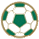 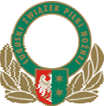 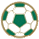 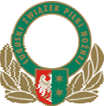 Lubuskie Kolegium SędziówREGULAMINawansów  sędziów w klasie „B”Lubuskiego Kolegium Sędziów w Zielonej GórzeObowiązują od sezonu 2017/2018Sierpień 2017Rozdział I. Postanowienia ogólne1.   Niniejsze zasady zostały dostosowane do wymogów Konwencji Sędziowskiej UEFA, co jest podstawowym warunkiem przystąpienia Kolegium Sędziów PZPN, a co za tym idzie Lubuskiego Kolegium Sędziów zwanego dalej LKS do powyższej konwencji.2.   Użyte  w  niniejszych  zasadach  określenie  „Sędzia”  oznacza  sędziego  uprawnionego do  prowadzenia  zawodów  w  klasie  „B”,  klasie  „C”  oraz  rozgrywek  grup młodzieżowych prowadzonych przez Podokręgi Lubuskiego Związku Piłki Nożnej.3. Ilekroć mowa w niniejszych zasadach o „sezonie rozgrywkowym” należy przez to rozumieć cykl rozgrywkowy (jesień – wiosna).4.   Sędzia musi spełniać następujące wymagania:a-   posiadać sprawność fizyczną oraz sportową sylwetkę, b-  odznaczać się nienaganną postawą etyczna-moralną,c-   działać aktywnie w macierzystej organizacji sędziowskiej - szczególnie w zakresie szkolenia,d-  osiągać pozytywne oceny na prowadzonych zawodach,e-  nie  może być  pracownikiem  ani  działaczem  społecznym  klubu  piłkarskiego posiadającego sekcję piłki nożnej, nie może też otrzymywać żadnych świadczeńod  klubów,  z  wyjątkiem  ryczałtu  sędziowskiego  (za  wyjątkiem  czynnegozawodnika  z   zastrzeżeniem,   że   nie   może   prowadzić  zawody   jako   sędzia główny oraz asystent w tej klasie rozgrywek, w której gra jako zawodnik).f-   nie może być czynnym zawodnikiem ani trenerem klubu piłkarskiego, nie możeteż przebywać w czasie zawodów w strefie technicznej w czasie, gdy nie pełni roli sędziego. Przepis ten nie dotyczy sędziów próbnych w klasie „B”, jednak nie dłużej niż przez okres 1 roku od zdania egzaminu na sędziego. W uzasadnionych przypadkach na wniosek osoby zainteresowanej za zgodą Zarządu LKS można łączyć funkcję sędziego i zawodnikag-  wykazywać właściwą dyspozycyjność do prowadzenia zawodów.5. Uprawnienia do prowadzenia zawodów dla sędziów nadawane są na jeden sezon rozgrywkowy i są równoznaczne z nadaniem licencji.6.   W     uzasadnionych     przypadkach     Zarząd     Podkolegium     Sędziów     ma     prawo cofnąć uprawnienia sędziego danej klasy rozgrywkowej w trakcie trwania sezonu rozgrywkowego, gdy spełniony jest przynajmniej jeden z warunków:a - łamie lub uchyla się od spełniania wymogów ujętych w niniejszych zasadach,b - naruszy normy etyczno-moralne (w tym również, gdy zostanie skazany prawomocnym wyrokiem przez sąd powszechny za przestępstwa popełnione umyślnie),c - nie przestrzega regulaminów i postanowień PZPN i LZPN,d - nie uczestniczy aktywnie i czynnie w działalności organizacyjnej i szkoleniach,e - prowadzi zawody na niezadowalającym poziomie.7.   JubileuszeWszyscy   sędziowie   uprawnieni   są    do   wystąpienia   z    podaniem   do    Zarządu LKS o przyznanie zawodów jubileuszowych po spełnieniu wszystkich niżej wymienionych warunków:- podanie winno być złożone  pisemnie (może   być drogą elektroniczną do ZarząduLKS) z minimum miesięcznym wyprzedzeniem przed planowaną datą zawodów,- w podaniu należy podać ilość przeprowadzonych zawodów na dzień składania podania  z  zachowaniem  zasady,  iż  ilość  rzeczywista  przeprowadzonych  zawodów przez sędziego nie może być większa niż 40 zawodów ponad liczbę zawodów wnioskowanych na jubileusz-   sędzia   wskazuje   dokładną   datę   i   miejsce   przeprowadzenia   zawodówjubileuszowych,- sędzia wskazuje skład dwóch pozostałych sędziów zawodów.Rozdział II. Postanowienia dotyczące wieku i liczby sędziów w poszczególnych klasach1.    Uprawnienia sędziego do prowadzenia zawodów kończą się najpóźniej 30 czerwca danego roku.2.   Sędzia, który osiąga granice wieku w danym roku kalendarzowym, nie uzyskuje prolongaty swoich uprawnień począwszy od rundy jesiennej.3.    Kandydat  na   sędziego   klasy  „A”   –   nie   może    mieć   więcej   niż    45  lat   –   w przypadku uzyskania awansu po raz pierwszy.Rozdział III. Egzaminy praktyczne – obserwacje1. Sędziowie prezentujący wysoki poziom prowadzenia zawodów będą częściej uwzględniani w obsadzie zawodów, natomiast prezentujący słabszy poziom – rzadziej. Ilość otrzymywanych zawodów do prowadzenia przez sędziego nie podlega roszczeniom ze strony sędziego i nie podlega uzasadnianiu ze strony Zarządu Podkolegium Sędziów.2.  Do średniej oceny zalicza się wszystkie wyniki egzaminów praktycznych uzyskane na zawodach, do prowadzenia których sędzia został wyznaczony przez Zarząd Podkolegium Sędziów.3.  Sędzia, który w trakcie sezonu rozgrywkowego uzyska ocenę 7,40 i mniej z egzaminu praktycznego zostanie odsunięty od prowadzenia zawodów na minimum 4 terminy rozgrywkowe.4.   Po złożeniu egzaminu komisyjnego jeżeli wynikiem tej obserwacji będzie ocena niższa niż 7,40 to sędzia ten zostanie wycofany z listy sędziów, a Zarząd Podkolegium Sędziów podejmie odpowiednią decyzję odnośnie przydatności sędziego do danej klasy rozgrywkowej.5.   Sędzia prowadzący zawody na poziomie niezadowalającym, który otrzyma ocenę7,00 lub dwukrotnie ocenę 7,40 i mniej – zostanie automatycznie przesunięty do klasy niższej.6.   Na podstawie obowiązującego niniejszego Regulaminu Awansów i Spadków sędziów klasy „B”, po zakończeniu rundy jesiennej Komisja Szkoleniowa Zarządu Podkolegium Sędziów przedstawi listę kandydatów spełniających warunki do uzyskania awansu do klasy „A”.7.  Sędzia, który z egzaminu praktycznego uzyskał ocenę niższą  niż  7,40 nie zostanie umieszczony na liście do awansu.8.     Sędzia,  który  w  trakcie  sezonu  rozgrywkowego  urlopował  się  na  dłużej  niż  3 miesiące – nie może uzyskać awansu do klasy „A”.Rozdział IV. Egzaminy teoretyczne i kondycyjne1.   W  każdym  sezonie  rozgrywkowym  Zarząd  Podkolegium  Sędziów  organizuje następujące kursy i egzaminy:a-    zimowy kurs dla sędziów konkursowy – przeprowadzony po zakończeniu rundy jesiennej w przerwie między rundami,b-  letni  kurs  dla  sędziów  konkursowy  –  przeprowadzony  najpóźniej  na  14  dni przed egzaminem konkursowym dla sędziów klasy Ac-   konferencje szkoleniowo- unifikacyjne.2.   Program kursów, zakres egzaminów będą każdorazowo ustalane w odrębnym trybie przez Komisję Szkoleniową i zatwierdzone przez Zarząd Podkolegium Sędziów.3.   Na każdym kursie przeprowadzany jest egzamin teoretyczny i kondycyjny.4.   Zarząd   Podkolegium Sędziów może na kursie zimowym odstąpić – w przypadku bardzo złych warunków atmosferycznych lub terenowych od przeprowadzenia sprawdzianu kondycyjnego, względnie ograniczyć jego zakres.5.     Kurs   zimowy   dla   sędziów   ma   charakter   konkursowy  i    jego   wyniki   będą wliczane  do średnich  ocen  przy ustalaniu  rocznych  list  klasyfikacyjnych –  przy czym minima zaliczeniowe wynoszą:Dla sę dziów ubiegają cych się o awans do klasy „ A” na egzaminie zimowyma.    dla testu pisemnego – 80% prawidłowych odpowiedzi (min. zaliczeniowe 24.0 pkt)b.   dla sprawdzianu kondycyjnego – min. 10  pełnych okrążeń w biegu interwałowym wg czasów 17 sekund bieg /24 sekund marszDla sędziów ubiegających się o awans do klasy „ A” na egzaminie letnimb.   dla testu pisemnego – 80% prawidłowych odpowiedzi (min. zaliczeniowe 24.0 pkt)b.   dla sprawdzianu kondycyjnego –10  pełnych okrążeń w biegu interwałowym wg czasów 17 sekund bieg /24 sekund marszDla pozostałych sędziów na egzaminie zimowym oraz letnim:a.   dla testu pisemnego – 70% prawidłowych odpowiedzi (min. zaliczeniowe 21.0 pkt)b.   dla sprawdzianu kondycyjnego (sprawdzian interwałowy wg ustalonych limitów),6. Udział w obu kursach i konferencjach szkoleniowo – unifikacyjnych oraz zaliczenie wszystkich  egzaminów  jest  obowiązkowe  dla  wszystkich  sędziów.  Egzaminy teoretyczne i   sprawdziany        kondycyjne        są        brane        pod        uwagę        przy rozpatrywaniu    awansów  sędziów po zakończeniu sezonu rozgrywkowego. Do awansu może być brany pod uwagę jedynie ten sędzia, który zaliczy egzaminy (letni i zimowy) w pierwszych oficjalnych terminach.7.   Egzamin teoretyczny składa się z 30 pytańa-   należy udzielić odpowiedzi na 30 pytań ( czas 30 minut )b-  odpowiedź pełna – 1,00 pkt,c-   każda  odpowiedź błędna (kara zespołowa lub  dot. wykluczenia „czerwona kartka”)powoduje nie zaliczenie odpowiedzi – 0 pkt.d-  Każda odpowiedź niepełna (dot. napomnienia „żółta kartka”) obniża ocenę o 0,5 pkt.TABELA  OCEN EGZAMIN TEORETYCZNY8.   Egzamin   poprawkowy  (wyłącznie   jeden   termin),   o   którym   mowa   w   niniejszych zasadach odbywa   się    tylko    w    terminie    ustalonym    przez   Zarząd   Podkolegium Sędziów. W   uzasadnionych   przypadkach   Zarząd   Podkolegium   Sędziów   może wyznaczyć   trzeci termin egzaminu poprawkowego wyłącznie w przypadku braku wymaganej  ilości  sędziów  do  zapewnienia  pełnej  obsady zawodów . 9.   W uzasadnionych przypadkach (choroba, kontuzja, sytuacje losowe potwierdzone zaświadczeniem lekarskim lub innym dokumentem potwierdzającym brak możliwości uczestnictwa w egzaminie , Zarząd Podkolegium ma prawo zwolnić sędziego od uczestniczenia w egzaminach. Nie zwalnia to jednak sędziego od złożenia egzaminów przed Komisją w terminie dodatkowym (uznawanym w tym przypadku jako pierwszy i jedyny termin) wyznaczonym przez Zarząd Podkolegium, jednak bez prawa awansu do klasy wyższej. Egzaminy dodatkowe  są w terminie ustalonym przez Zarząd Podkolegium.10. Sędzia     który     w     trakcie     zdawania     egzaminu    kondycyjnego    dozna    kontuzji uniemożliwiającej  mu zaliczenie tego egzaminu, może  egzamin powtórzyć tylko jeden raz w tych samych warunkach na egzaminie poprawkowym. W tym przypadku sędzia poddający   się   egzaminowi   kondycyjnemu   na   egzaminie   poprawkowym   po   jego zaliczeniu bez względu na uzyskany wynik otrzyma ocenę 4.00, jednak bez prawa awansu do klasy wyższej.11. Sędzia,    który    nie    zaliczył    sprawdzianu    teoretycznego    lub    sprawnościowego musi przystąpić do egzaminu poprawkowego w terminie wyznaczonym przez Zarząd Podkolegium Sędziów.12. Sędziowie poddający się egzaminom teoretycznym bądź kondycyjnym w drugim terminie (termin ostateczny) lub zdający egzamin poprawkowy po ich zaliczeniu bez względu na uzyskany wynik otrzymują oceny:a)   za test teoretyczny         – 4.00 b)   za test kondycyjny         – 4.0013. Po    powtórnym    nie    zaliczeniu    któregokolwiek    z    egzaminów    w    dodatkowym terminie Zarząd Podkolegium Sędziów podejmie odpowiednią decyzję odnośnie przydatności sędziego do danej klasy rozgrywkowej.W    uzasadnionych   przypadkach   Zarząd   Podkolegium   Sędziów   może    wyznaczyć trzeci  termin  egzaminu  poprawkowego  wyłącznie  w  przypadku  braku  wymaganej ilości sędziów do zapewnienia pełnej obsady zawodów .14. Sędzia, który dwukrotnie z rzędu nie zaliczy któregokolwiek z egzaminów (zimowego lub letniego) w pierwszym terminie zostanie nieuwzględniany w obsadzie zawodów do czasu zaliczenia egzaminu.15.  W        przypadku    nie    zaliczenia    egzaminu    zimowego    lub    letniego    do    czasu zaliczenia egzaminu poprawkowego sędzia nie jest uwzględniany w obsadzie zawodów jako sędzia główny oraz sędzia asystent. Powyższy zapis nie dotyczy obsady najbliższej kolejki rozgrywkowej po odbytym egzaminie zarówno w Podkolegium, jak również w Okręgu.16. Sprawdzian  kondycyjny – interwałowy.Dla stworzenia równych warunków dla wszystkich sędziów, test winien odbyć się na bieżni lekkoatletycznej. Dopuszcza się w uzasadnionych przypadkach przeprowadzenie testu interwałowego na bieżni innej niż bieżnia tartanowa z zachowaniem pozostałych warunków niezbędnych do przeprowadzenia egzaminu.Warunkiem  przystąpienia       sędziego  do  egzaminów  kondycyjnych  jest  posiadanie ważnej kadry zdrowia lub zaświadczenia lekarskiego przez upoważnionego lekarza.Sprawdzian ten składa się z dwóch Testów. Warunkiem zaliczenia tego sprawdzianu jest uzyskanie minimum zaliczeniowego z Testu 1 i Testu 2.Test 1 :a)  6  x  40  metrów  w  odstępach  1,5  minutowych  –  maksymalny  dopuszczalny  czas  6,8 sekundy dla każdego z 6 szybkich biegów – ze startu lotnego.Jeżeli  sędzia  upada  lub  potyka się,  dostaje  dodatkową próbę  (1  próba  =  1  x  40 metrów).Jeśli sędzia nie zalicza jednej z sześciu prób, to dostaje tylko jedną dodatkową próbę po szóstym starcie. Jeśli dwa sprinty są niezaliczone, to sędzia nie zalicza tego testu.b)  Normy zaliczeniowe dla sędziów klasy „B” i drużyn młodzieżowych:6  x  40  metrów  w  odstępach  1,5  minutowych  –  maksymalny  dopuszczalny  czas  7,5 sekundy dla każdego z 6 szybkich biegów – ze startu lotnego.Jeżeli  sędzia  upada  lub  potyka się,  dostaje  dodatkową próbę  (1  próba  =  1  x  40 metrów).Jeśli sędzia nie zalicza jednej z sześciu prób, to dostaje tylko jedną dodatkową próbę po szóstym starcie. Jeśli dwa sprinty są niezaliczone, to sędzia nie zalicza tego testu.Test 2:a)  • Sędziowie pokonują wyznaczony dystans w  interwale: 75 m bieg z wysoką intensywnością oraz 25 m marsz. • Tempo jest regulowane przez pliki dźwiękowe audio, które odpowiadają kategorii sędziego.  • Sędziowie muszą startować z pozycji stojącej.  • Sędziom nie wolno startować przed sygnałem gwizdka.  • Na końcu każdej strefy biegu, każdy sędzia musi wbiec w „strefę chodu” przed dźwiękiem sygnału gwizdka.  • Strefa chodu zaznaczona jest pachołkiem znajdującym się 1,5 m przed i 1,5 m za linią 75 m. • Jeżeli sędzia nie zdąży postawić stopy w strefie chodu przed sygnałem, otrzyma ostrzeżenie od egzaminatora.  • Jeżeli sędzia po raz drugi nie zdąży postawić stopy w strefie chodu przed sygnałem gwizdka, egzaminator wyklucza takiego sędziego z dalszego biegu i informuje go o niezaliczeniu testu. Limity czasowe dla sędziów i sędzi klasy „B”:Bieg krótki 6,8; bieg długi: 17''x 24'' / 10 okrążeń - ocena 5,00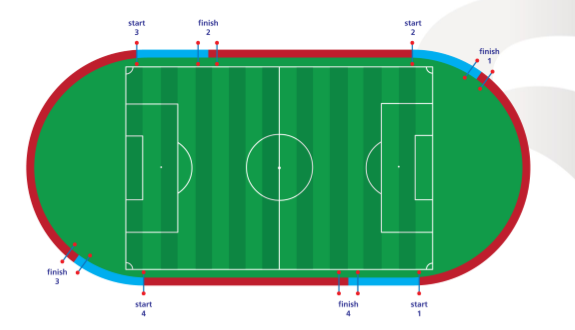 b)  Sprawdzający naprzemienną aktywność biegu z chodem wg norm zaliczeniowych dlasędziów klasy „B” i drużyn młodzieżowych.Na pierwszy gwizdek prowadzącego test – sędziowie muszą pokonać 150 metrów w czasie  40  sekund  z  miejsca  startu.  Po  czym  mają  oni  45  sekund  na  pokonanie  50metrów  idąc.  Na  kolejny  sygnał  gwizdka  sędziowie  muszą  ponownie  przebiec  150metrów w czasie 40  sekund,  po  czym  następuje  przejście  50  metrów  w  czasie  45 sekund. To składa się na 1 okrążenie. Minimalna ilość okrążeni do zaliczenia testu wgtych kryteriów wynosi 6 pełnych okrążeni.Każdy   sędzia  musi  przybyć  przed  sygnałem  gwizdka  do  „strefy  chodzenia”,  którąwyznaczają  4  pachołki     (3  metry  przed  i  3  metry  za  oznaczeniem  dystansu  150 metrów). Jeśli sędzia wyraźnie nie postawi jednej stopy w „strefie chodzenia”, to obsługujący  test  sygnalizuje     podwyższenie     zdarzenie.     Za     pierwszym     razem otrzymuje  ostrzeżenie,  za drugim  zostaje wykluczony.Sędziowie   nie   mogą   opuścić   „strefy   chodzenia”   przed   następnym gwizdkiem.Kryteria   przeliczania   dystansu   Testu   2   na oceny:10  pełnych  okrążeń  - ocena 5,009 pełnych – ocena 4,80  8 pełnych okrążeń - ocena 4,60  7 pełnych okrążeń - ocena 4,30Minimalna ilość okrążeń do zaliczenia tego testu wynosi :a) dla sędziów do 45 roku życia- test  nr 1: 6 x 40 metrów - 6,8 sekundy dla każdego  z 6 szybkich biegów,- test nr 2: minimum zaliczeniowe 7 pełnych okrążeń.b) dla sędziów powyżej 45 roku życia oraz pań sędzin- test nr 1: 6 x 40 metrów - 7,0 sekundy dla każdego z 6 szybkich biegów,- test nr 2: minimum zaliczeniowe 6 pełnych okrążeń.17. W   przypadku nie osiągnięcia wyznaczonych czasów lub dystansów test kondycyjny nie będzie zaliczony.18. Ocena  sędziów  za  dany  sezon  rozgrywkowy z  umiejętności  teoretycznych  jest oceną z egzaminu teoretycznego złożonego na obydwóch kursach.20. Konferencje szkoleniowo-unifikacyjne.Wszyscy sędziowie zobowiązani są do udziału w  m i n i m u m j e d n y m obowiązkowym szkoleniu w każdej rundzie rozgrywkowej przewidzianych wpółrocznym planie szkolenia. Nieobecność na szkoleniach może skutkować odsunięciem sędziego od jednej kolejki rozgrywkowej w Podkolegium i Okręgu.Rozdział V. Listy klasyfikacyjne1.  Po rundzie jesiennej w klasie „B” Komisja Szkoleniowa Zarządu Podkolegium Sędziów wytypuje kandydatów do awansu do klasy „A” . Każdy  z nich zostanie poddany co najmniej jednej obserwacji (egzaminowi praktycznemu) w rundzie    wiosennej  .2.   Po  zakończeniu  każdej  rundy rozgrywkowej Zarząd  Podkolegium Sędziów ustala listę klasyfikacyjną sędziów danej klasy rozgrywkowej, biorąc pod uwagę :a) ocena z egzaminu teoretycznego + b) ocena z egzaminu kondycyjnego + c) kary dyscyplinarnePunkty ujemne za kary dyscyplinarne:* nagana                                                        – 0,15*dyskwalifikacja do 1 miesiąca              – 0,20* dyskwalifikacja powyżej 1 miesiąca   – 0,253.   Na podstawie rankingów obu rund, Zarząd Podkolegium Sędziów ustala generalnąlistę klasyfikacyjną sędziów za sezon 2016/2017, biorąc pod uwagę:a)   wynik z egzaminu zimowego konkursowego+b)   wynik z egzaminu letniego konkursowego =c)   podzielony przez 24.       W   punktacji   stosuje   się   liczby   z   ułamkami   dziesiętnymi   po   zaokrągleniu   z dokładnością do drugiego miejsca po przecinku.5.   W przypadku uzyskania przez więcej niż jednego sędziego takiej samej ilości punktów na   generalnej   liście   klasyfikacyjnej   po   zakończeniu   sezonu   o   miejscu   sędziów decyduje kolejno:wyższa średnia z egzaminów praktycznych wynik z egzaminu kondycyjnegowynik z egzaminu teoretycznegojeżeli pkt. od a do c nie rozstrzygnie o kolejności sędziów na liście klasyfikacyjnej to  zadecyduje dodatkowy egzamin teoretyczny dla zainteresowanych sędziów.6.    Do sklasyfikowania sędziego ubiegającego się o awans do klasy „A” niezbędna jest    ocena   z   egzaminu   praktycznego   w   sezonie rozgrywkowym w posiadanej klasie rozgrywkowej,  co najmniej jednej oceny w rundzie wiosennej.Rozdział VI. Awanse1.  Nominację na kandydatów do awansu po letnim kursie konkursowym do klasy „A” mogą uzyskać sędziowie, którzy spełnili wszystkie warunki zawarte w niniejszych zasadach oraz obecni w pierwszym terminie na obydwóch  kursach  unifikacyjno  –  szkoleniowych,  którzy  zajmą  najwyższe   miejsca na generalnej  liście  klasyfikacyjnej  sędziów,  byli  uwzględnieni na  liście  do  awansu,  a ponadto winieni   prezentować wysoki poziom sędziowski oraz brać czynny udział w pracach na rzecz organizacji sędziowskiej.2.   W przypadku spadku sędziego z klasy wyższej do klasy niższej po rundzie jesiennej, sędzia nie może awansować do klasy wyższej po rundzie wiosennej w tym samym sezonie.3.   Nominację na kandydatów do awansu do kl. A  po letnim kursie konkursowym uzyskają następujący sędziowie:po 4 kandydatów z Podkolegiów grupy południowej – łącznie 12 kandydatów10 kandydatów z Podkolegium gorzowsko-drezdenieckiegoWarunkiem  uzyskania nominacji na egzamin dla sędziów klasy A jest uzyskanie następujących norm na egzaminie w Podkolegium:- egzamin  kondycyjny          -  10 pełnych okrążeń w biegu interwałowym na egzaminie letnim wg czasów 17 sekund bieg / 24 sekund marsz- egzamin teoretyczny           -   80% prawidłowych odpowiedzi(min. zaliczeniowe 24.0 pkt)4. Podkolegium może odstąpić od przeprowadzenia egzaminu wewnętrznego jeśli ilość kandydatów spełniających warunki awansu jest mniejsza lub równa 4.5. Awans do kl.”A” uzyska 6 najlepszych sędziów wg. rankingu z Podkolegiów grupy południowej oraz 5 najlepszych sędziów wg. rankingu z Podkolegiów grupy północnej po egzaminie letnim organizowanym przez  Zarząd i Komisję Szkoleniową Lubuskiego Kolegium Sędziów.Rozdział VII. Postanowienia końcowe1.   Sędzia   może   być   czasowo   urlopowany   po   uprzednim   uzyskaniu   zgodyZarządu Podkolegium Sędziów.W stosunku do tych sędziów obowiązujące są wszystkie postanowienia niniejszych zasad dotyczące egzaminów.2.   Zgoda Zarządu Podkolegium Sędziów na czasowe urlopowanie każdorazowo ma zawierać następujące elementy:a)   określić jednoznacznie długość okresu urlopowania,b)  określić wymogi jakie sędzia musi spełnić, aby uzyskać prolongatę uprawnień na nowy sezon rozgrywkowy,c)  jeżeli sędzia jest urlopowany jeden rok i dłużej traci dotychczasową klasę, d)   każdy czasowy brak dyspozycyjności do prowadzenia zawodów wymagapisemnego zgłoszenia do Zarządu Podkolegium Sędziów.3.   O zaliczeniu sędziego do określonej   grupy sędziów oraz o zakresie niezbędnych w tym celu egzaminów decyduje Zarząd Podkolegium Sędziów.4.    Wprowadza    się    bezwzględny    zakaz    kontaktu    telefonicznego    lub    osobistego sędziego  z  przedstawicielami  klubów.  Naruszenie  powyższego  spowoduje wstrzymanie w obsadzie sędziego do prowadzenia zawodów na okres ustalony przez Zarząd Podkolegium Sędziów niezależnie od tego sprawa zostanie przekazana do Wydziału Dyscypliny LZPN.5.  W razie zaistnienia nadzwyczajnej sytuacji w kwestii awansu do podjęcia ewentualnej decyzji upoważnia się Zarząd Podkolegium Sędziów.6.   Do interpretacji niniejszych zasad awansu i spadku sędziów klasy „B” upoważniony jest Zarząd Lubuskiego Kolegium Sędziów.7.   Tracą moc dotychczasowe zasady awansu i spadku sędziów  klasy „B” .8.   Niniejsze zasady zostały przyjęte do realizacji przez Zarząd Lubuskiego Związku Piłki Nożnej na posiedzeniu w dniu …………………………….  roku  i  obowiązują  od  początku  sezonu  rozgrywkowego 2017-18  do zakończenia  sezonu rozgrywkowego 2017-18.Prezes LZPNRobert SkowronPunktyOcena25,04,5024,54,4524,04,4023,54,3523,04,3022,54,2522,04,2021,54,1521,04,10Poniżej 21,00,00     6 pełnych okrążeń - ocena 4,30 (dla   sędziów   powyżej   45   roku  życia i pań sędzi